സെൻഡായിരൂപരേഖ (2015-2030) അന്താരാഷ്ട്ര ദുരന്ത ആഘാത (സാധ്യതാ) ലഘൂകരണത്തിനായുള്ള മാർഗ്ഗനിർദ്ദേശങ്ങൾ                                                                                               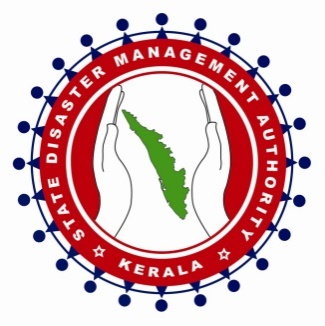 പഞ്ചദിന പരിശീലന പരിപാടിയുടെ റിപ്പോർട്ട്Date &Time: 14-18/02/2022 | 3:30 to 4:30 PMOrganized byKERALA STATE DISASTER MANAGEMENT AUTHORITYപഞ്ചദിന പരിശീലന പരിപാടിയുടെ റിപ്പോർട്ട്കേരള സംസ്ഥാന ദുരന്ത നിവാരണ അതോറിറ്റി, പൊതുജനങ്ങൾക്കും, വിദ്യാർത്ഥികൾക്കും, ദുരന്ത നിവാരണ പ്രവർത്തനങ്ങളിൽ ഏർപ്പെട്ടിരിക്കുന്നവർക്കും, സന്നദ്ധ സംഘടനകൾക്കും, സന്നദ്ധ പ്രവർത്തകർക്കും വേണ്ടി സെൻഡായി രൂപരേഖ (2015-2030), അന്താരാഷ്ട്ര ദുരന്ത ആഘാത (സാധ്യതാ) ലഘൂകരണത്തിനായുള്ള മാർഗ്ഗനിർദ്ദേശങ്ങൾ എന്ന വിഷയത്തിൽ 2022 ഫെബ്രുവരി 14 മുതൽ 18 വരെ ഓൺലൈൻ പരിശീലന പരിപാടി സംഘടിപ്പിച്ചു. അഞ്ചു ദിവസങ്ങളിലായി നടന്ന പരിശീലന പരിപാടിയിൽ സെൻഡായി രൂപരേഖയുടെ വിവിധതലങ്ങളെക്കുറിച്ചു വിദഗ്ദർ ക്‌ളാസ്സുകൾ എടുത്തു. ദുരന്ത നിവാരണ പ്രവർത്തങ്ങളിൽ അന്താരാഷ്ട്ര മാർഗരേഖ ആയ സെൻഡായി രൂപരേഖ എങ്ങനെ ഉൾപ്പെടുത്താൻ സാധിക്കുമെന്നും, സെൻഡായി രൂപരേഖയുടെ പ്രഖ്യാപിത ലക്ഷ്യമായ ദുരന്തങ്ങൾ മൂലം ഉണ്ടാകുന്ന ജീവഹാനി എങ്ങനെ കുറക്കാം എന്നും, സുസുസ്ഥിര വികസന ലക്ഷ്യങ്ങൾ നേടുന്നതിൽ സെൻഡായി രൂപരേഖയുടെ പങ്ക് എന്താണ് എന്നും വിശദമായി പരിശീലന പരിപാടിയിലൂടെ പ്രതിപാദിക്കുകയുണ്ടായി.പരിശീലന പരിപാടിയുടെ ആദ്യ ദിവസമായ 14.02.2022ന് ഡോ: വിജിത്. എച്ച് സെൻഡായി രൂപരേഖയുടെ ആമുഖം, ആശയം എന്നീ വിഷയങ്ങളെക്കുറിച്ചു ക്ലാസ്സെടുത്തു സംസാരിച്ചു. ഡോ: കരുണാകരൻ അഖിൽദേവ് സെഷൻ മോഡറേറ്റ് ചെയ്തു. പരിശീലന പരിപാടിയുടെ രണ്ടാമത്തെ ദിവസം (15.02.2022) സെൻഡായി രൂപരേഖയുടെ മുൻഗണനാ വിഷയങ്ങളിൽ ഒന്നാമത്തെ മുൻഗണനയായ ദുരന്ത സാധ്യതാ അപഗ്രഥനത്തെക്കുറിച്ചു ഡോ. ശ്രീജഎസ്‌. നായർ, കൺസൽറ്റൻറ്, RIMES,  ന്യൂ ഡൽഹി ക്ലാസ്സെടുത്തു. ശ്രീ. ജോ ജോൺ ജോർജ് സെഷൻ മോഡറേറ്റ് ചെയ്തു.പരിശീലന പരിപാടിയുടെ മൂന്നാമത്തെ ദിവസമായ 16.02.2022ന് സെൻഡായി മുൻഗണന വിഷയങ്ങളിലെ രണ്ടാമത്തെ മുന്ഗണനയായ ദുരന്ത ലഘൂകരണ ഭരണ നിര്‍വഹണം എന്ന വിഷയത്തെകുറിച്ചു ശ്രീമതി. ആനി ജോർജ്, (ഡയറക്ടർ, ബെഡ്‌റോക്) ക്‌ളാസ് എടുത്തു സംസാരിച്ചു. ശ്രീമതി. ഇന്ദു. വി സെഷൻ മോഡറേറ്റ് ചെയ്തു.പരിശീലന പരിപാടിയുടെ നാലാമത്തെ ദിവസമായ 17.02.2022ന്   സെൻഡായി മുൻഗണന 3 – ദുരന്ത സാധ്യത ലഘൂകരണ, പ്രതിരോധ നിക്ഷേപങ്ങൾ എന്ന വിഷയത്തെക്കുറിച്ചു  ശ്രീ . ജി. പദ്‌മനാഭൻ, (മുൻ എമർജൻസി അനലിസ്റ്റ്, യു.എൻ.ഡി.പി, ന്യൂ ഡൽഹി)  ക്‌ളാസ് എടുത്തു. ശ്രീ. ഗോകുൽ സെഷൻ മോഡറേറ്റ് ചെയ്തു.പരിശീലന പരിപാടിയുടെ സമാപന ദിവസമായ 18.02.2022ന് സെൻഡായി മുൻഗണന-4 ദുരന്ത മുന്നൊരുക്ക - പ്രതികരണസംവിധാനങ്ങൾ, പുനർനിർമ്മാണ – പുനരധിവാസ നടപടികൾ എന്നിവയെകുറിച്ചു ഡോ. ശേഖർ എൽ. കുര്യാക്കോസ്, (മെമ്പർസെക്രട്ടറി, കെ.എസ്.ഡി.എം.എ) ക്‌ളാസ് എടുത്തു സംസാരിച്ചു. ശ്രീ. ക്ലിൻറ് മാത്യു  സെഷൻ മോഡറേറ്റ് ചെയ്തു.പ്രസ്തുത പരിശീലന പരിപാടിയിൽ വിവിധ വിഭാഗങ്ങളിൽ നിന്നുള്ള നൂറിൽപരം ആൾക്കാർ പങ്കെടുക്കയും വളരെ ഫലവത്തായ ചർച്ചയും സംശയനിവാരണവും നടത്തുകയും തുടർ പരിശീലന പരിപാടികൾക്കായുള്ള സാദ്ധ്യതകൾ ആരായുകയും ചെയ്തു.SNAP SHOTS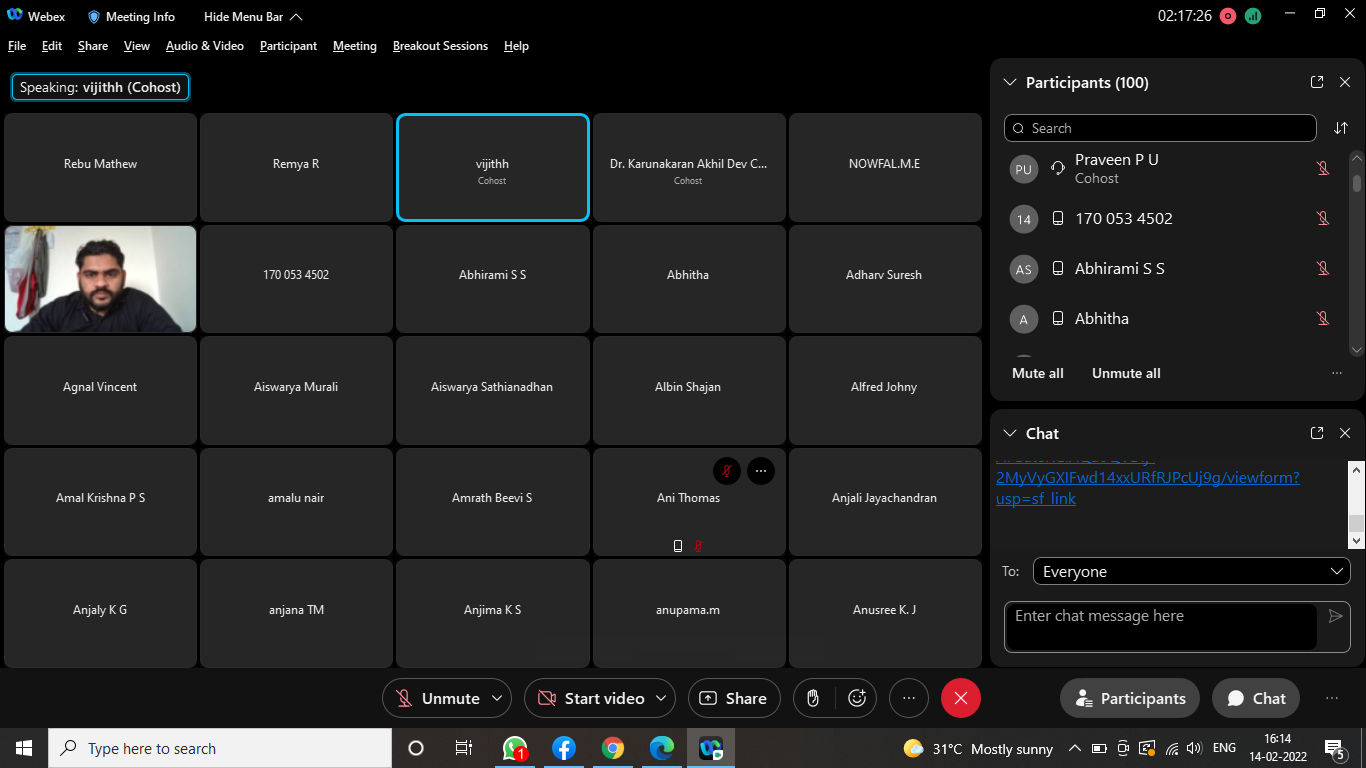 PARTCIPANTS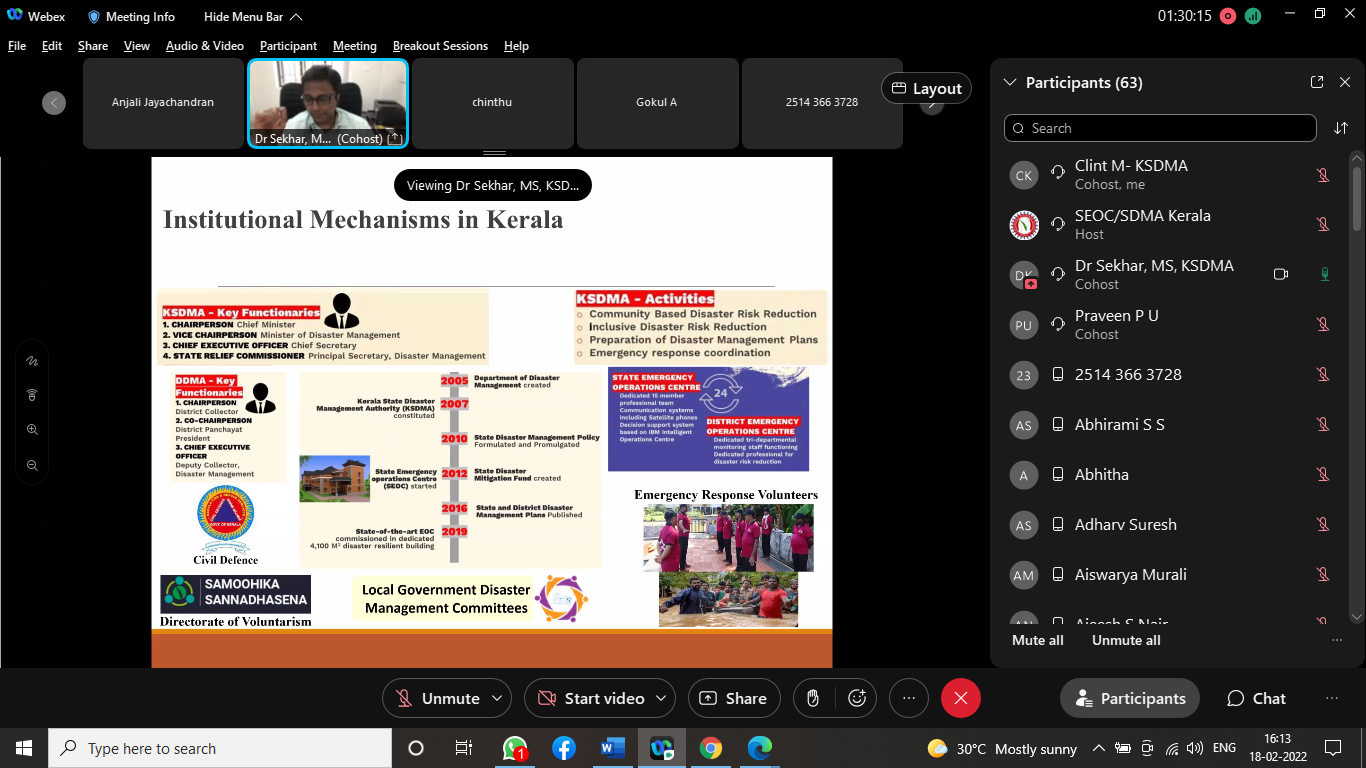 SL NONAME1Vipin Kumar A K2Abhirami S S3Abhitha Soman4Adharv Suresh5Agnal Vincent6AHAMMED SHAFEEQUE P7Aiswarya  murali8Zaira Safeer9Aiswarya S10Ajeesh Surendran Nair11AKSHARA SOBHANAN12Alaka chandran13Albin Shajan14Alfred Johny15AMAL KRISHNA P S16Amalu Nair17Amrath Beevi S18AnaghaThampi19Ani Thomas Idiculla20Anjali cs21Anjali Jayachandran22ANJALY K G23Anjana TM24Anjima K S25ANUMOL SHAJI26Anupama.m27Anusree K.J28Aparna29Aparna sathyan30Arifsalah31Arun Anil32Arya Mohan33Asha V K Menon34Ashhar Jabbar35Ashin P J36Ashly A.R37Aswathi P38Aswathy39Athira40Athira C K41ATHULYA T O42Athulya vg43Benison George44BILBILAL P SAJI45Brijith Maria Thomas46Chandini P C Senan47CLINT MATHEW48Delna John49Devika B A50Devika Suresh M51Divya S Raveendran52Dr. Aswathy. S. Nair53Dr. Karunakaran Akhil Dev54Dr. Sreedharan K55Ebin Thomas Babu56Ebina Daniel57Elizabeth Shaji58Fahad Marzook59Fathima Beevi S60Fathima N61Fathima Yoons62Gokul A63Gopika Rajendran64Gowtham65Hafees M T66Hima S.H67Indu V68Jariya.N69Jessy Mole Sebastian70Jilsha A B71Johnson Varghese`72Kavya73Kavya A B74Kavya R75LEKSHMI VIJAYACHANDRAN76Litta Merin Thomas77Mariya S Manjaly78Mathew M.V.79Megha. N. Nair80Mrudukrishna K R81Nayana Scaria82Neleena Scaria83Nidhin Davis K84Nidhisree P R85Nikhil S86Nitya Nibu87Pratheesh C Mammen88Praveen P U89Prijin S Kumar90RAHMATH BEEVI K91Rajalakshmi Radhakrishnan92RAJEEV T R93Ramshina kv94Rebu thomas Mathew95Remya R96RISAL KV97Rithika.k98Roahan John Netto99RUKSANA  P.S100Sainul Abid KT101Sam Santhosh Mathew102Samyuktha A S103Seena104Shamili Vk105Shilpa Jose106SHILPA LAWRENCE107Shilu s Ajai108SHINIMOLE K.A109Shinu Sheela Wilson110Shyma. A111Sneha Mathew112Sr.selma113Sriram A114V G ATHULIA115Vignesh K R116Vineetha A V